                                               Szczegółowy opis przedmiotu zamówienia ŚWIADCZENIE USŁUG W ZAKRESIE KOSZENIA I PODKASZANIA TRAWNIKÓW NA TERENIE PARKÓW, ZIELEŃCÓW ORAZ W OBRĘBIE PASÓW DROGOWYCH ULIC 
NA TERENIE MIASTA KOSZALINAInformacje wstępne:W prowadzonym postępowaniu Zamawiający:Dopuszcza możliwość składania ofert częściowych. Nie przewiduje zastosowania aukcji elektronicznej, Nie przewiduje zwrotu kosztów udziału w postępowaniu, Nie zastrzega obowiązku osobistego wykonania przez Wykonawcę kluczowych części zamówienia, nie mniej żąda wskazania przez Wykonawcę części zamówienia, których wykonanie zamierza powierzyć podwykonawcom  i podania przez Wykonawcę firm podwykonawców. Informuje, że wszelkie rozliczenia między stronami, tj. między Zamawiającym, 
a Wykonawcą będą prowadzone w PLN. SZCZEGÓŁOWY OPIS  PRZEDMIOTU ZAMÓWIENIA.Przedmiotem zamówienia jest realizacja następujących usług: Pięciokrotne koszenie i podkaszanie terenów zielonych (trawników, poboczy) zlokalizowanych na terenie parków, zieleńców oraz w pasach drogowych ulic na terenie miasta Koszalina dla zadania I-IIIPięciokrotne koszenie i podkaszanie  terenów rekreacyjno-sportowych wraz z zagrabieniem oraz wywozem zagrabionej trawy z trawników na terenie miasta Koszalina zadanie IV.Czterokrotne koszenie i podkaszanie terenów zielonych (trawników, poboczy) wraz 
z zagrabieniem oraz wywozem zagrabionej trawy z trawników zlokalizowanych na terenie Osiedla im. „ J.J. Śniadeckich” w Koszalinie   dla zadanie V.Trzykrotne koszenie i podkaszanie terenów zielonych (trawników, poboczy) wraz 
z zagrabieniem oraz wywozem zagrabionej trawy z trawników zlokalizowanych na terenie ZBM-u  w  Koszalinie  zadanie VI Trzykrotne koszenie i podkaszanie terenów zielonych (trawników, poboczy) wraz 
z zagrabieniem oraz wywozem zagrabionej trawy z trawników zlokalizowanych na obszarze zarządzanym przez Spółdzielnię "Na Skarpie" w  Koszalinie.  zadanie VII Jednokrotne grabienie liści wraz z wywozem urobku na terenie miasta Koszalina dla 
zadanie VIIIZamawiający dopuszcza możliwość składania ofert częściowych na dowolną liczbę części oznaczonych jako „ Zadania…” , według poniższego podziału:Zadanie I – koszenie i podkaszanie  terenów zielonych (trawników, poboczy) zlokalizowanych na obszarze parków, zieleńców oraz w pasach drogowych ulic na terenie miasta Koszalina 
o powierzchni wynoszącej  do 126.000,00 m2   przeznaczonej do pięciokrotnego koszenia.Zadanie II – koszenie i podkaszanie  terenów zielonych (trawników, poboczy) zlokalizowanych na obszarze parków, zieleńców oraz w pasach drogowych ulic na terenie miasta Koszalina o powierzchni wynoszącej  do 126.000,00 m2   przeznaczonej do pięciokrotnego koszenia.Zadanie III – koszenie i podkaszanie  terenów zielonych (trawników, poboczy) zlokalizowanych na obszarze parków, zieleńców oraz w pasach drogowych ulic na terenie miasta Koszalina o powierzchni wynoszącej  do 126.000,00 m2   przeznaczonej do pięciokrotnego koszenia.Zadanie IV – koszenie i podkaszanie terenów rekreacyjno-sportowych wraz z zagrabieniem oraz wywozem zagrabionej trawy z trawników na terenie miasta Koszalina o powierzchni wynoszącej do 70.135,00 m2  przeznaczonej do pięciokrotnego koszenia.Zadanie V – Koszenie i podkaszanie terenów zielonych (trawników, poboczy) wraz 
z zagrabieniem oraz wywozem zagrabionej trawy z trawników zlokalizowanych na terenie Osiedla im. „J.J. Śniadeckich” w Koszalinie  o powierzchni wynoszącej  do 13.085,10 m2  przeznaczonej do czterokrotnego koszenia.Zadanie VI - Koszenie i podkaszanie terenów zielonych (trawników, poboczy) wraz 
z zagrabieniem oraz wywozem zagrabionej trawy z trawników zlokalizowanych na terenie ZBM-u  w  Koszalinie  o powierzchni wynoszącej do 150.000,00 m2 przeznaczonej do trzykrotnego koszenia.Zadanie VII - Koszenie terenów zielonych (trawników, poboczy) wraz z zagrabieniem oraz wywozem zagrabionej trawy z trawników zlokalizowanych na obszarze zarządzanym przez Spółdzielnię "Na Skarpie" w  Koszalinie  o powierzchni wynoszącej  do 42.184 m2 przeznaczonej do trzykrotnego koszenia.Zadanie VIII – jednokrotne grabienie liści - do 141.264,00m2Szczegółowy opis przedmiotu zamówienia: Zadanie I, II, III, IV, V, VI, VII  przedmiotu zamówienia: Przygotowanie terenów przewidzianych do koszenia i podkaszania poprzez zebranie zalegających na nich odpadów (papier, folie, szkło itp ). Wykoszenie trawy, chwastów, samosiewów i odrostów wokół drzew na wskazanych terenach, wysokość koszenia powinna być jednakowa na całej powierzchni, gwarantująca estetyczny wygląd terenu i nie przekraczać 5 cm. Zgrabienie i załadunek skoszonej trawy (dot. zadań IV-VII) i zebranych w trakcie prac przygotowawczych odpadów komunalnych na przystosowane do tego celu środki transportu niezwłocznie po zakończeniu koszenia w danym dniu. Systematyczne sprzątanie zalegającej trawy z zanieczyszczonych w trakcie koszenia chodników oraz ulic – do 2 godzin od zakończenia prowadzonych prac.Wszystkie odpady pochodzące z przeprowadzonych prac Wykonawca przywiezie do miejsce przeładunku odpadów przy ul. Gnieźnieńskiej 6 w Koszalinie będącego własnością Przedsiębiorstwa Gospodarki Komunalnej Spółka. z o. o. w Koszalinie. Każdy transport odpadów musi zostać zważony poprzez wjazd na wagę samochodu załadowanego oraz rozładowanego. Ważenie musi zostać przeprowadzone zgodnie z poleceniami wydanymi przez osobę obsługującą punkt przeładunku odpadów.Zamawiający nie przewiduje harmonogramu prac koszenia i podkaszania, prace będą zlecane na bieżąco.Podkaszanie i koszenie należy rozpocząć do 2 godzin od przekazania informacji o rozpoczęciu prac przy użyciu poczty elektronicznej.Podkaszanie i koszenie musi być zakończone w dniu rozpoczęcia prac, z wyjątkiem sytuacji gdzie wystąpiły niesprzyjające warunki atmosferyczne i Wykonawca zszedł z terenu realizowanej usługi za zgodą Zamawiającego.Zadanie VIII przedmiotu zamówieniaWygrabianie liści z trawników na terenie Koszalina- Amfiteatr                    48.737 m2- Park Rokosowo          26.240 m2- Park im. Kościuszki   66.287 m2Wykonawca odpowiedzialny jest za załadunek i transport zgrabionych liści 
na ul. Gnieźnieńską 6 w KoszalinieWykonawca podczas grabienia liści zobowiązany jest do zbierania gałęzi zalegających na w/w trawnikach oraz ich wywozu na ul. Gnieźnieńską 6 
w Koszalinie. Wykonawca użyje do wykonania Przedmiotu Umowy własnych lub będących 
w jego dyspozycji materiałów, sprzętu, transportu i urządzeń.Termin realizacji zamówienia: Uwaga !W przypadku upływu terminu koszenia przed podpisaniem umowy z Wykonawcą lub przesunięcia terminu koszenia w wyniku innych okoliczności niezależnych od Zleceniodawcy przedmiot zamówienia może ulec zmniejszeniu. W takiej sytuacji Wykonawcy nie przysługuje wynagrodzenie za koszenie z zaległego okresu. Wynagrodzenie należy się wyłącznie za wykonane prace.Zamawiający zastrzega sobie możliwość zmian terminów koszenia i podkaszania.Zadanie I, II, III, IV przedmiotu zamówienia: a) pierwsze  koszenie    od dnia podpisania umowy do  31 maja 2023 r.c) drugie koszenie         od 01 do 30 czerwca 2023 r.d) trzecie koszenie        od 01 do 31 lipca 2023 r.e) czwarte koszenie       od 01 do 31 sierpnia 2023 r. f)  piąte koszenie           od 01 do 30 września 2023 r.Zadanie V przedmiotu zamówienia:a) pierwsze koszenie    od dnia podpisania umowy do  31 maja 2023 r.b) drugie koszenie       od 01 do 31 lipca 2023 r.	c) trzecie koszenie       od 01 do 30 sierpnia 2023 r.      d) czwarte koszenie     od 01 do 30 października 2023 r.Zadanie VI przedmiotu zamówienia:a) pierwsze koszenie      od dnia podpisania umowy do  31 maja 2023 r.b) drugie koszenie         od 01 do 30 lipca 2023 r.
c) trzecie koszenie         od 01 do 31 września 2023 r.Zadanie VII przedmiotu zamówienia:a) pierwsze koszenie     od dnia podpisania umowy do  31 maja 2023 r.b) drugie koszenie         od 01 do 31 lipca 2023 r.c) trzecie koszenie         od 01 do 31 sierpnia 2023 r. Zadanie VIII przedmiotu zamówienia:a) grabienie liści             od 01.01.2024 do 31.03.2024 Uwagi realizacyjne: W przypadku parków, zieleńców oraz pasów drogowych, utrzymanie zieleni w zależności 
od wybranej części zamówienia obejmuje podkaszanie/koszenie ręczne wokół drzew, słupków 
do znaków, konstrukcji tablic drogowych, słupków hektometrowych oraz pod poręczami drogowymi lub koszenie, grabienie i wywóz zgrabionej biomasy z terenów zieleni zlokalizowanych w pasach drogowych, na całej szerokości działki drogowej, wraz 
z usuwaniem odrostów i podkaszaniem ręcznym wokół drzew, słupków do znaków, konstrukcji tablic drogowych, słupków hektometrowych oraz pod poręczami drogowymi. Koszenie/podkaszanie trawy, chwastów, samosiejek  wymagane jest również przy krawężnikach.W miejscach gdzie występują rowy przydrożne wykoszeniu podlega pas od krawędzi drogi 
do rowu oraz rów (skarpa, dno i przeciwskarpa) wraz z usunięciem samosiewów z całej powierzchni rowu. W przypadku terenów niezabudowanych / niezagospodarowanych – należy kosić pasy terenu biegnące wzdłuż drogi, o szerokości minimum 2,5 m od krawędzi jezdni. Zamawiający zastrzega sobie możliwość wprowadzenia zmian w zakresie (zmniejszenie 
lub zmiana zakresu i/lub krotności koszenia) i terminie wykonania przewidywanych prac, 
w zależności od występujących potrzeb lub warunków pogodowych oraz zmiany powierzchni poszczególnych obszarów do utrzymania w związku 
z prowadzeniem robót budowlanych na tych obszarach i ich przebudową lub zmianą zagospodarowania terenu itp. Obowiązki Wykonawcy i wymagania zamawiającegoWyposażenie pojazdów i sprzęt w lampy błyskowe koloru pomarańczowego. Wyposażenie pracowników w kamizelki ostrzegawcze koloru pomarańczowego otrzymane od przedstawicieli PGK Koszalin. Prowadzenie robót w sposób nie zagrażający bezpieczeństwu i nie utrudniający ruchu pojazdów i pieszych.                - Przestrzegania przepisów bhp i p.poż. oraz przepisów  ustawy z dnia 29.08.1997 r. 
                   o  ochronie  danych osobowych.               - Tworzenia pozytywnego wizerunku Zamawiającego.               -  Wyposażenia pracowników w jednolite ubranie oraz we wszelkie                    wymagane przepisami środki  ochrony osobistej, niezbędnych do jego realizacji.               -   Uzyskania we własnym zakresie wszelkich wymaganych zezwoleń związanych                     z realizowaniem  Przedmiotu Umowy               -   W trakcie realizacji Umowy Wykonawca jest wytwórcą odpadów w świetle                    obowiązujących w tym zakresie przepisów.               -    Wykonawca ponosi odpowiedzialność za naruszenie przepisów dotyczących ochrony                    środowiska z      uwzględnieniem zanieczyszczenia powietrza, wody i gruntu oraz                    postępowania z odpadami, w    stopniu całkowicie zwalniającym od tej                    Zamawiającego.                -  Ewentualne kary związane z zanieczyszczeniem środowiska oraz niewłaściwym                     postępowaniem z  odpadami, wynikające z działalności Wykonawcy, ponosi całkowicie                    Wykonawca.                -  Wykonawca zobowiązany jest do zapoznania się i stosowania – „Wymagań dla                    podwykonawców w zakresie BHP” stanowiących załącznik nr 5,5a                -   Wykonawca zobowiązany jest do zapoznania się i stosowania – „Ogólnych wymagań dla                    dostawców i wykonawców usług” stanowiących załącznik nr 6,6aWykonawca odpowiada za szkody wyrządzone w trakcie przeprowadzanych prac. Tym samym Wykonawca wyraża zgodę na przekazanie danych firmowych w tym numeru telefonu osobom trzecim zgłaszającym szkodę, Wykonawca odpowiada  za przypadki zanieczyszczenie pokosem budynków, pojazdów itp. Tym samym Wykonawca wyraża zgodę na przekazanie danych firmowych w tym numeru telefonu osobom trzecim zgłaszającym zanieczyszczenie.Przestrzeganie uwag i zaleceń pracowników Zamawiającego nadzorujących wykonanie usługi. Nieodpłatne wykonanie poprawek w przypadku stwierdzenia wadliwego wykonania usługi w czasie 24h od przekazania informacji Wykonawcy na wskazany w umowie adres poczty elektronicznej.Wykaszanie traw w miejscach niedostępnych tzn. wokół drzew, słupków do znaków, konstrukcji tablic drogowych, słupków hektometrowych oraz pod poręczami drogowymi. Zamawiający oczekuje realizacji usługi w sposób gwarantujący szybki postęp i dobrą jakość usługi. W trakcie realizacji usługi – szczególnie w pasach drogowych, Wykonawca jest zobowiązany do oznakowania odcinków dróg, na których wykonywane są roboty. Wykonawca zobowiązany jest do przekazywania zamawiającemu na koniec każdego dnia robót, drogą telefoniczną lub pocztą elektroniczną informacji, na temat postępu prac. Warunki odbioru usługi: Po zgłoszeniu przez Wykonawcę usługi do jej końcowego odbioru ( pismo – mail ) w ciągu trzech dni zostanie wykonany komisyjny odbiór z udziałem przedstawiciela Zamawiającego. Z przeprowadzonego odbioru na koniec miesiąca zostanie sporządzony protokół, który podpisują przedstawiciele Zamawiającego i Wykonawcy. - Protokół odbioru końcowego stanowi podstawę do wystawienia faktury VAT. - Wykonawca w związku z realizowaną usługą i w jej następstwie będzie ponosił odpowiedzialność za szkody powstałe na rzecz osób trzecich. - W przypadku podkaszania przyjmuje się średni wyliczony współczynnik metrażu koszonej  powierzchni do ogólnej powierzchni terenu wynoszący 30%.8.  Warunki finansowe rozliczeń: a). Zamawiający dopuszcza możliwość fakturowania etapowego (wystawiania faktur częściowych za poszczególne koszenia zgodnie z harmonogramem),b). Podstawą wystawienia faktur (częściowych lub końcowej) będzie obustronnie podpisany protokół odbioru usługi częściowy lub końcowy,c). Każdorazowo wynagrodzenie będzie płatne przelewem w terminie 21 dni od daty otrzymania oryginału prawidłowo wystawionej faktury (rachunku). d). Stawka za koszenie / podkaszanie  na powierzchni 1 m2 podana w formularzu przez       Wykonawcę  jest stała i nie podlega waloryzacji w trakcie obowiązywania umowy. e). Sposób rozliczeń - wynagrodzenie powykonawcze, obliczone jako iloczyn wykonanej 
      usługi (m2) i ceny jednostkowej usługi, podanej przez Wykonawcę na etapie ofertowania. 9. Główny kody CPV:77314100-5 -   Usługi w zakresie trawników.      77300000-3  -  Usługa ogrodnicza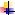 